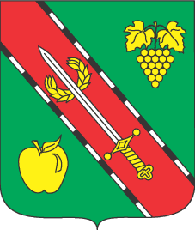 Совет  Верхнесадовского  муниципального  округа  города  СевастополяРЕШЕНИЕ  № 57/243Об утверждении Положения о комиссии по соблюдению требований к служебному поведению муниципальных служащих и урегулированию конфликта интересов в органах местного самоуправления внутригородского муниципального образования города Севастополя — Верхнесадовский муниципальный округВ соответствии с Федеральными Законами от 27.07.2004 № 79-ФЗ                 «О государственной гражданской службе Российской Федерации»,                             от 25.12.2008 № 273-ФЗ «О противодействии коррупции», от 06.10.2003                  № 131-ФЗ «Об общих принципах местного самоуправления в Российской Федерации», Указом Президента Российской Федерации от 01.07.2010          № 821 «О комиссиях по соблюдению требований к служебному поведению федеральных государственных служащих и урегулированию конфликта интересов», частью 4 статьи 14.1 Федерального закона от 02.03.2007                    № 25-ФЗ «О муниципальной службе в Российской Федерации», Федеральным законом от 07.05.201 № 79-ФЗ «О запрете отдельным категориям лиц открывать и иметь счета (вклады), хранить наличные денежные средства и ценности в иностранных банках, расположенных                        за пределами территории Российской Федерации, владеть и (или) пользоваться иностранными финансовыми инструментами», частью 1 статьи 3 Федерального закона от 3.12.2012 года № 230-ФЗ «О контроле                                  за соответствием расходов лиц, замещающих государственные должности,                   и иных лиц их доходам», Законами города Севастополя от 01.06.2014                        № 30-ЗС «О противодействии коррупции в городе Севастополе»,                                 от 05.08.2014 № 53-ЗС «О муниципальной службе в городе Севастополе», Указом Губернатора города Севастополя от 22.09.2016 № 69-УГ                             «О комиссиях по соблюдению требований к служебному поведению государственных гражданских служащих города Севастополя                                        и урегулированию конфликта интересов», в соответствии с Уставом внутригородского муниципального образования города Севастополя Верхнесадовский муниципальный округ, Совет Верхнесадовского муниципального округа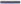 РЕШИЛ:Утвердить Положение о комиссии по соблюдению требований                  к служебному поведению муниципальных служащих и урегулированию конфликта интересов в органах местного самоуправления внутригородского муниципального образования города Севастополя - Верхнесадовский муниципальный округ согласно Приложению № 1 к настоящему решению.Признать утратившим силу решение Совета Верхнесадовского муниципального округа от 28.03.2017 № 08/47 «Об утверждении Положения о комиссии по соблюдению требований к служебному поведению муниципальных служащих и урегулированию конфликта интересов в органах местного самоуправления внутригородского муниципального образования города Севастополя — Верхнесадовский муниципальный округ».3. Обнародовать (опубликовать) настоящее решение на информационном стенде внутригородского муниципального образования города Севастополя -  Верхнесадовский муниципальный округ и на официальном сайте ВМО Верхнесадовский МО.4. Настоящее решение вступает в силу после его официального обнародования (опубликования).5. Контроль за исполнением настоящего решения оставляю за собой.ПРИЛОЖЕНИЕ 1 к решению Совета Верхнесадовского муниципального округа города Севастополя                                              от 22.05.2020  №57/243ПОЛОЖЕНИЕо комиссии по соблюдению требований к служебному поведению муниципальных служащих и урегулированию конфликта интересов в органах местного самоуправления внутригородского муниципального образования города Севастополя — Верхнесадовский муниципальный округI. Общие положения1. Настоящим Положением, на основании части 4 статьи                                    14.1 Федерального закона от 02.03.2007 года № 25-ФЗ «О муниципальной службе в Российской Федерации», части 8 статьи 18 Закона города Севастополя                       от 05.08.2014 № 53-ЗС «О муниципальной службе в городе Севастополе»,                                     в соответствии с Федеральным законом от 25.12.2008 года № 273-ФЗ                        «О противодействии коррупции», определяется порядок формирования                           и деятельности комиссии по соблюдению требований к служебному поведению муниципальный служащих и урегулированию конфликта интересов (далее — комиссия) в органах местного самоуправления внутригородского муниципального образования города Севастополя - Верхнесадовский муниципальный округ (далее — ВМО Верхнесадовский МО), создаваемой                       в органах местного самоуправления ВМО Верхнесадовского МО (далее — ОМСУ ВМО Верхнесадовского МО).2. Комиссия в своей деятельности руководствуется Конституцией Российской Федерации, федеральными конституционными законами, федеральными законами, актами Президента Российской Федерации                             и Правительства Российской Федерации, законами и подзаконными актами города Севастополя, иными муниципальными правовыми актами ОМСУ ВМО Верхнесадовского МО, а также настоящим Положением.3. Основными задачами деятельности комиссии являются:а) обеспечение соблюдения муниципальными служащими ОМСУ ВМО Верхнесадовского МО ограничений и запретов, требований о предоставлении или урегулировании конфликта интересов, а также в обеспечении исполнения ими обязанностей, установленных Федеральным законом от 25.12.2008 № 273-ФЗ «О противодействии коррупции», другими федеральными законами, законами города Севастополя (далее — требования к служебному поведению и (или) требования об урегулировании конфликта интересов);  б) осуществление мер по предупреждении коррупции в ОМСУ ВМОВерхнесадовского МО;4. Комиссия рассматривает вопросы, связанные с соблюдением требований к служебному поведению и (или) требований об урегулировании конфликта интересов, в отношении муниципальных служащих ОМСУ ВМО Верхнесадовского МО. II. Состав и порядок образования комиссий5. Комиссия образуется муниципальным правовым актом МА Верхнесадовского МО за подписью Главы ВМО Верхнесадовского МО. Указанным актом утверждается состав комиссии и порядок ее работы.В состав комиссии входят председатель комиссии, его заместитель, назначаемый из числа членов комиссии, замещающих должность муниципальной службы в ОМСУ ВМО Верхнесадовского МО, секретарь и члены комиссии. Все члены комиссии при принятии решений обладают равными правами. В отсутствие председателя комиссии его обязанности исполняет заместитель председателя комиссии.6. В состав комиссии входят:а) председатель комиссии - заместитель Главы МА Верхнесадовского МО;б) заместитель председателя комиссии — назначается из числа членов комиссии;в) секретарь комиссии — должностное лицо ОМСУ ВМО Верхнесадовского МО;г) члены комиссии — муниципальные служащие других структурных подразделений МА Верхнесадовского МО, представитель (представители) научных организаций и образовательных учреждений, приглашаемых без указания персональных данных в качестве независимых специалистов-экспертов по вопросам, связанным с муниципальной службой (данные лица включаются в состав комиссии по согласованию с научными организациями и образовательными учреждениями на основании запроса Главы ОМСУ ВМО Верхнесадовского МО, согласование осуществляется в 10-дневный срок со дня получения запроса.7. Глава ОМСУ ВМО Верхнесадовского МО в праве принять решение о включении в состав комиссии представителя общественного совета, образованного при ВМО Верхнесадовского МО.8. Число членов комиссии, не замещающих должности муниципальной службы в ОМСУ ВМО Верхнесадовского МО, должно составлять не менее одной четверти от общего числа членов комиссии.9. Состав комиссии формируется таким образом, чтобы исключить возможность возникновения конфликта интересов, который мог бы повлиять на принимаемые комиссией решения.10. В заседаниях комиссии с правом совещательного голоса могут участвовать:а) непосредственный руководитель муниципального служащего, в отношении которого комиссией рассматривается вопрос о соблюдении требований к служебному поведению и (или) требований об урегулировании конфликта интересов, и определяемые председателем комиссии два муниципальных служащих, замещающих в ОМСУ ВМО Верхнесадовского МО должности муниципальной службы той же группы должностей, что и должность муниципального служащего, в отношении которого комиссией рассматривается указанный вопрос;б) другие муниципальные служащие, замещающие должности муниципальной службы в ОМСУ ВМО Верхнесадовского МО:-  специалисты, которые могут дать пояснения по вопросам муниципальной службы и вопросам, рассматриваемым комиссией; - должностные лица государственных органов, других органов местного самоуправления в городе Севастополе; - представители заинтересованных организаций; - представитель муниципального служащего, в отношении которого комиссией рассматривается вопрос о соблюдении требований к служебному поведению и (или) требований об урегулировании конфликта интересов, по решению председателя комиссии, принимаемому в каждом конкретном случае отдельно, не менее чем за три дня до дня заседания комиссии, на основании ходатайства муниципального служащего, в отношении которого комиссией рассматривается вопрос о соблюдении требований к служебному поведению и (или) требований об урегулировании конфликта интересов, или любого члена комиссии;11. Заседание комиссии считается правомочным, если на нем присутствует не менее двух третей от общего числа членов комиссии. Проведение заседаний с участием только членов комиссии, замещающих должности муниципальной службы в ОМСУ ВМО Верхнесадовского МО, недопустимо.12. При возникновении прямой или косвенной личной заинтересованности члена комиссии, которая приводит или может привести к конфликту интересов при рассмотрении вопроса, включенного в повестку дня заседания комиссии, он обязан до начала заседания заявить об этом. В таком случае соответствующий член комиссии не принимает участия в рассмотрении указанного вопроса.III. Порядок работы комиссии13. Основаниями для проведения заседания комиссии являются:а) представление Главой ВМО Верхнесадовского МО материалов проверки, свидетельствующих:- о представлении муниципальным служащим недостоверных или неполных сведений о доходах, расходах, об имуществе и об обязательствах имущественного характера; - о несоблюдении муниципальным служащим требований к служебному поведению и (или) требований об урегулировании конфликта интересов;б) поступившее Главе ВМО Верхнесадовского МО:- обращение гражданина, замещавшего в ОМСУ ВМО Верхнесадовского МО должность муниципальной службы, включенную в перечень должностей, утвержденных нормативным правовым актом, о даче согласия на замещение должности в коммерческой или некоммерческой организации либо                              на выполнение работы на условиях гражданско-правового договора                                      в коммерческой или некоммерческой организации, если отдельные функции по управлению этой организацией входили в его должностные (служебные) обязанности, до истечения двух лет со дня увольнения с муниципальной службы; - заявление муниципального служащего о невозможности,                                       по объективным причинам, представить сведения о доходах, расходах,                           об имуществе и обязательствах имущественного характера своих супруги (супруга) и несовершеннолетних детей; - заявление муниципального служащего о невозможности выполнить требования Федерального закона от 07.05.2013 № 79-ФЗ «О запрете отдельным категориям лиц открывать и иметь счета (вклады), хранить наличные денежные средства и ценности в иностранных банках, расположенных за пределами территории Российской Федерации, владеть и (или) пользоваться иностранными финансовыми инструментами», в связи с арестом, запретом распоряжения, наложенными компетентными органами иностранного государства, на территории которого находятся счета (вклады), осуществляется хранение наличных денежных средств и ценностей в иностранном банке                          и (или) имеются иностранные финансовые инструменты, или в связи с иными обстоятельствами, не зависящими от его воли или воли его супруги (супруга)                  и несовершеннолетних детей; - уведомление муниципального служащего о возникновении личной заинтересованности при исполнении должностных обязанностей, которая приводит или может привести к конфликту интересов;в) представление Главы ВМО Верхнесадовского МО или любого члена комиссии, касающееся обеспечения соблюдения муниципальным служащим требований к служебному поведению и (или) требований об урегулировании конфликта интересов либо осуществление в органе местного самоуправления мер по предупреждению коррупции;г) представление Главой ВМО Верхнесадовского МО материалов проверки, свидетельствующих о предоставлении муниципальным служащим недостоверных или неполных сведений, предусмотренных частью 1 статьи 3 Федерального закона от 03.12.2012 № 230-ФЗ «О контроле за соответствием расходов лиц, замещающих государственные должности, и иных лиц                            их доходам» (далее - Федеральный закон «О контроле за соответствием расходов лиц, замещающих государственные должности, и иных лиц их доходам»);д) поступившее в соответствии с частью 4 статьи 12 Федерального закона от 25.12.2008 № 273-ФЗ «О противодействии коррупции» и статьей 64.1 Трудового кодекса Российской Федерации в ОМСУ ВМО Верхнесадовского МО, уведомление коммерческой или некоммерческой организации                                    о заключении с гражданином, замещающим должность муниципальной службы в ОМСУ ВМО Верхнесадовского МО, трудового или гражданско-правового договора на выполнение работ (оказание услуг), если отдельные функции муниципального управления данной организацией входили в его должностные (служебные) обязанности, исполняемые во время замещения должности в ОМСУ ВМО Верхнесадовского МО, при условии, что указанному гражданину комиссией ранее было отказано во вступлении в трудовые и гражданско-правовые отношения с данной организацией или что вопрос о даче согласия такому гражданину не замещение им должности в коммерческой или некоммерческой организации либо на выполнение им работы на условиях гражданско-правового договора в коммерческой или некоммерческой организации комиссией не рассматривался;  14. Комиссия не рассматривает сообщения о преступлениях                                   и административных правонарушениях, а также анонимные обращения,                        не проводит проверки по фактам нарушения служебной дисциплины.14.1. Обращение, указанное в абзаце втором подпункта «б» пункта 13 настоящего Положения, подается гражданином, замещающим должность муниципальной службы в ОМСУ ВМО Верхнесадовского МО, Главе ВМО Верхнесадовского МО. В обращении указываются: фамилия, имя, отчество гражданина, дата его рождения, адрес места жительства, замещаемые должности в течение последних двух лет до дня увольнения с муниципальной службы, наименование, местонахождение коммерческой или некоммерческой организации, характер ее деятельности, должностные (служебные) обязанности, исполняемые гражданином во время замещения им должности муниципальной службы, функции по муниципальному управлению                                    в отношении коммерческой или некоммерческой организации, вид договора (трудовой или гражданско-правовой), предполагаемый срок его действия, сумма оплаты за выполнение (оказание) по договору работ (услуг). Главой ВМО Верхнесадовского МО осуществляется рассмотрение обращения,                           по результатам которого подготавливается мотивированное заключение                        по существу обращения с учетом требований статьи 12 Федерального закона                       от 25.12.2008 № 273-ФЗ «О противодействии коррупции».14.2. Обращение, указанное в абзаце втором подпункта «б» пункта 13 настоящего Положения, может быть подано муниципальным служащим, планирующим свое увольнение с муниципальной службы, и подлежит рассмотрению комиссией в соответствии с настоящим Положением.14.3. Уведомление, указанное в подпункте «д» пункта 13 настоящего Положения, рассматривается Главой ВМО Верхнесадовского МО, который осуществляет подготовку мотивированного заключения о соблюдении гражданином, замещавшим должность муниципальной службы в ОМСУ ВМО Верхнесадовского МО, требований статьи 12 Федерального закона от 25 декабря 2008 г. № 273-ФЗ «О противодействии коррупции».14.4. Уведомление, указанное в абзаце пятом подпункта «б» пункта 13 настоящего Положения, рассматривается Главой ВМО Верхнесадовского МО, который осуществляет подготовку мотивированного заключения                                             по результатам рассмотрения уведомления.14.5. При подготовке мотивированного заключения по результатам рассмотрения обращения, указанного в абзаце втором подпункта «б» пункта 3.1. настоящего Положения, или уведомлений, указанных в абзаце пятом подпункта «б» и подпункте «д» пункта 13 настоящего Положения, Глава ВМО Верхнесадовского МО имеет право проводить собеседование                                             с муниципальным служащим, представившим обращение или уведомление, получать от него письменные пояснения и направлять в установленном порядке запросы в государственные органы, органы местного самоуправления и заинтересованные организации.Обращение или уведомление, а также заключение и другие материалы                                  в течение семи рабочих дней со дня поступления обращения или уведомления представляются председателю комиссии. В случае направления запросов обращение или уведомление, а также заключение и другие материалы представляются председателю комиссии в течение 45 дней со дня поступления обращения или уведомления. Указанный срок может быть продлен, но не более чем на 30 дней.14.6. Мотивированные заключения, предусмотренные пунктами 14.1, 14.3 и 14.4 настоящего Положения, должны содержать:а) информацию, изложенную в обращениях или уведомлениях, указанных в абзацах втором и пятом подпункта «б» и подпункта «д» пункта 13 настоящего Положения;б) информацию, полученную от государственных органов, органов местного самоуправления и заинтересованных организаций на основании запросов;в) мотивированный вывод по результатам предварительного рассмотрения обращений и уведомлений, указанных в абзацах втором и пятом подпункта «б» и подпункта «д» пункта 13 настоящего Положения, а также рекомендации для принятия одного из решений в соответствии с пунктами 21, 22.3, 23.1 настоящего Положения или иного решения.15. Председатель комиссии при поступлении к нему в порядке, предусмотренном настоящим Положением, нормативным правовым актом ОМСУ ВМО Верхнесадовского МО, информации, содержащей основания для проведения заседания комиссии:а) в 10-дневный срок назначает дату заседания комиссии. При этом дата заседания комиссии не может быть назначена позднее 20 дней со дня поступления указанной информации, за исключением случаев, предусмотренных пунктами 15.1 и 1 5.2 пункта настоящего Положения;б) организует ознакомление муниципального служащего, в отношении которого комиссией рассматривается вопрос о соблюдении требований                           к служебному поведению и (или) требований об урегулировании конфликта интересов, его представителя, членов комиссии и других лиц, участвующих                               в заседании комиссии, с информацией, поступившей должностному лицу ОМСУ ВМО Верхнесадовского МО, ответственному за работу                                        по профилактике коррупционных и иных правонарушений, и с результатами          ее проверки;в) рассматривает ходатайства о приглашении на заседание комиссии лиц, указанных в подпункте «б», пункта 10 настоящего Положения, принимает решение об их удовлетворении (об отказе в удовлетворении) и о рассмотрении (об отказе в рассмотрении) в ходе заседания комиссии дополнительных материалов.Заседание комиссии по рассмотрению заявлений, указанных                        в абзацах третьем и четвертом подпункта «б» пункта 13 настоящего Положения, проводится не позднее одного месяца со дня истечения срока, установленного для представления сведений о доходах, об имуществе и обязательствах имущественного характера.Уведомление, указанное в подпункте «д» пункта 13 настоящего Положения, как правило, рассматривается на очередном (плановом) заседании комиссии.Заседание комиссии проводится, как правило, в присутствии муниципального служащего, в отношении которого рассматривается вопрос                 о соблюдении требований к служебному поведению и (или) требований                       об урегулировании конфликта интересов. О намерении лично присутствовать на заседании комиссии муниципальный служащий или гражданин указывает                      в обращении, заявлении или уведомлении, представляемых в соответствии                       с подпунктом «б» пункта 13 настоящего Положения.Заседания комиссии могут проводиться в отсутствие муниципального служащего или гражданина в случае:а) если в обращении, заявлении или уведомлении, предусмотренных подпунктом «б» пункта 13 настоящего Положения, не содержится указания о намерении муниципального служащего или гражданина лично присутствовать на заседании комиссии;б) если муниципальный служащий или гражданин, намеревающийся лично присутствовать на заседании комиссии и надлежащим образом извещенные о времени и месте его проведения, не явился на заседание комиссии.На заседании комиссии заслушиваются пояснения муниципального служащего или гражданина, замещавшего должность муниципальной службы в ОМСУ ВМО Верхнесадовского МО (с их согласия), и иных лиц, рассматриваются материалы по существу вынесенных на данное заседание вопросов, а также дополнительные материалы.Члены комиссии и лица, участвовавшие в ее заседании, не вправе разглашать сведения, ставшие им известными в ходе работы комиссии.По итогам рассмотрения вопроса, указанного в абзаце втором подпункта «а» пункта 13 настоящего Положения, комиссия принимает одно                     из следующих решений:а) установить, что сведения о доходах, об имуществе и обязательствах имущественного характера, представленные муниципальным служащим или гражданином, замещающим должность муниципальной службы в ОМСУ ВМО Верхнесадовского МО, являются достоверными и полными;б) установить, что сведения, указанные в подпункте «а» настоящего пункта, представленные муниципальным служащим или гражданином, замещающим должность муниципальной службы в ОМСУ ВМО Верхнесадовского МО, являются недостоверными и (или) неполными. В этом случае комиссия рекомендует Главе ВМО Верхнесадовского МО применить                  к муниципальному служащему конкретную меру ответственности.По итогам рассмотрения вопроса, указанного в абзаце третьем подпункта «а», пункта 13 настоящего Положения, комиссия принимает одно                 из следующих решений:а) установить, что муниципальный служащий, соблюдал требования                        к служебному поведению и (или) требования об урегулировании конфликта интересов;б) установить, что муниципальный служащий не соблюдал требования                        к служебному поведению и (или) требования об урегулировании конфликта интересов. В этом случае комиссия рекомендует Главе ВМО Верхнесадовского МО указать муниципальному служащему на недопустимость нарушения требований к служебному поведению и (или) требований об урегулировании конфликта интересов либо применить к муниципальному служащему конкретную меру ответственности.По итогам рассмотрения вопроса, указанного в абзаце втором подпункта «б» пункта 13 настоящего Положения, комиссия принимает одно                   из следующих решений:а) дать гражданину согласие на замещение должности в коммерческой или некоммерческой организации либо на выполнение работы на условиях гражданско-правового договора в коммерческой или некоммерческой организации, если отдельные функции по управлению этой организацией входили в его должностные (служебные) обязанности;б) отказать гражданину в замещении должности в коммерческой или некоммерческой организации либо в выполнении работы на условиях гражданско-правового договора в коммерческой или некоммерческой организации, если отдельные функции по управлению этой организацией входили в его должностные (служебные) обязанности, и мотивировать свой отказ.По итогам рассмотрения вопроса, указанного в абзаце третьем подпункта «б» пункта 13 настоящего Положения, комиссия принимает одно                  из следующих решений:а) признать, что причина непредставления муниципальным служащим сведений о доходах, об имуществе и обязательствах имущественного характера своих супруги (супруга) и несовершеннолетних детей является объективной                  и уважительной;б) признать, что причина непредставления муниципальным служащим сведений о доходах, об имуществе и обязательствах имущественного характера своих супруги (супруга) и несовершеннолетних детей не является уважительной. В этом случае комиссия рекомендует муниципальному служащему принять меры по представлению указанных сведений;в) признать, что причина непредставления муниципальным служащим сведений о доходах, об имуществе и обязательствах имущественного характера своих супруги (супруга) и несовершеннолетних детей необъективна и является способом уклонения от представления указанных сведений. В этом случае комиссия рекомендует Главе ВМО Верхнесадовского МО применить                             к муниципальному служащему конкретную меру ответственности.По итогам рассмотрения вопроса, указанного в подпункте «г» пункта 13 настоящего Положения, комиссия принимает одно из следующих решений:а) признать, что сведения, представленные муниципальным служащим в соответствии с частью 1 статьи 3 Федерального закона от 03.12.2012 № 230-ФЗ «О контроле за соответствием расходов лиц, замещающих государственные должности, и иных лиц их доходам», являются достоверными и полными;б) признать, что сведения, представленные муниципальным служащим в соответствии с частью 1 статьи 3 Федерального закона от 03.12.2012 № 230-ФЗ «О контроле за соответствием расходов лиц, замещающих государственные должности, и иных лиц их доходам», являются не достоверными и (или) не полными. В этом случае комиссия рекомендует Главе ВМО Верхнесадовского МО применить к муниципальному служащему конкретную меру ответственности и (или) направить материалы, полученные в результате осуществления контроля за расходами, в органы прокуратуры и (или) иные государственные органы в соответствии с их компетенцией.По итогам рассмотрения вопроса, указанного в абзаце четвертом подпункта «б» пункта 13 настоящего Положения, комиссия принимает одно из следующих решений:а) признать, что обстоятельства, препятствующие выполнению требований Федерального закона от 07.05.2013  № 79-ФЗ «О запрете отдельным категориям лиц открывать и иметь счета (вклады), хранить наличные денежные средства и ценности в иностранных банках, расположенных за пределами территории Российской Федерации, владеть и (или) пользоваться иностранными финансовыми инструментами», являются объективными и уважительными;б) признать, что обстоятельства, препятствующие выполнению требований Федерального закона от 07.05.2013 № 79-ФЗ «О запрете отдельным категориям лиц открывать и иметь счета (вклады), хранить наличные денежные средства и ценности в иностранных банках, расположенных за пределами территории Российской Федерации, владеть и (или) пользоваться иностранными финансовыми инструментами», не являются объективными и уважительными. В этом случае комиссия рекомендует Главе ВМО Верхнесадовского МО применить к муниципальному служащему конкретную меру ответственности.По итогам рассмотрения вопроса, указанного в абзаце пятом подпункта «б» пункта 13 настоящего Положения, комиссия принимает одно из следующих решений:а) признать, что при исполнении муниципальным служащим должностных обязанностей конфликт интересов отсутствует;б) признать, что при исполнении муниципальным служащим должностных обязанностей личная заинтересованность приводит или может привести к конфликту интересов. В этом случае комиссия рекомендует муниципальному служащему и (или) Главе ВМО Верхнесадовского МО применить меры по урегулированию конфликта интересов или по недопущению его возникновения;в) признать, что муниципальный служащий не соблюдал требования об урегулировании конфликта интересов. В этом случае комиссия рекомендует Главе ВМО Верхнесадовского МО применить к муниципальному служащему конкретную меру ответственности.По итогам рассмотрения вопросов, указанных в подпунктах «а», «б», «в», «г» и «д» пункта 13 настоящего Положения, и при наличии к тому оснований, комиссия может принять иное решение, чем это предусмотрено пунктами 19-22, 22.1-22.3 и 23.1 настоящего Положения. Основания и мотивы принятия такого решения должны быть отражены в протоколе заседания комиссии.По итогам рассмотрения вопроса, указанного в подпункте «д» пункта 13 настоящего Положения, комиссия принимает в отношении гражданина, замещающего должность муниципальной службы в ОМСУ ВМО Верхнесадовского МО, одно из следующих решений:а) дать согласие на замещение им должности в коммерческой или некоммерческой организации либо на выполнение работы на условиях гражданско-правового договора в коммерческой или некоммерческой организации, если отдельные функции по управлению этой организацией входили в его должностные (служебные) обязанности;б) установить, что замещение им на условиях трудового договора должности в коммерческой или некоммерческой организации и (или) выполнение в коммерческой или некоммерческой организации работ (оказание услуг), нарушают требования статьи 12 Федерального закона от 25.12.2008                      № 273-ФЗ «О противодействии коррупции». В этом случае комиссия рекомендует Главе ВМО Верхнесадовского МО проинформировать об указанных обстоятельствах органы прокуратуры и уведомившую организацию.По итогам рассмотрения вопроса, предусмотренного подпунктом «в» пункта 13 настоящего Положения, комиссия принимает соответствующе решение.Для исполнения решений комиссии могут быть подготовлены проекты нормативных правовых актов ОМСУ ВМО Верхнесадовского МО, решений или поручений Главы ВМО Верхнесадовского МО, которые представляются ему на рассмотрение в установленном порядке.Решения комиссии по вопросам, указанным в пункте 13 настоящего Положения, принимаются тайным голосованием (если комиссия не примет иное решение) простым большинством голосов присутствующих на заседании членов комиссии.IV. Порядок оформления решений комиссийРешения комиссии оформляются протоколами, которые подписываются членами комиссии, принимавшие участие в ее заседании. Решения комиссии, за исключением решения, принимаемого по итогам рассмотрения вопроса, указанного в абзаце втором подпункта «б» пункта 13 настоящего Положения, для Главы ВМО Верхнесадовского МО носят рекомендательный характер. Решение, принимаемое по итогам рассмотрения вопроса, указанного в абзаце втором подпункта «б» пункта 13 настоящего Положения, носит обязательный характер.В протоколе заседания комиссии указываются:а) дата заседания комиссии, фамилии, имена, отчества членов комиссии и других лиц, присутствующих на заседании;б) формулировка каждого из рассматриваемых на заседании комиссии вопросов с указанием фамилии, имени, отчества, должности муниципального служащего, в отношении которого рассматривается вопрос о соблюдении требований к служебному поведению и (или) требований об урегулировании конфликта интересов;в) предъявляемые к муниципальному служащему претензии, материалы, на которых они основываются;г) содержание пояснений муниципального служащего и других лиц по существу предъявляемых претензий;д) фамилии, имена, отчества выступивших на заседании лиц и краткое изложение их выступлений;е) источник информации, содержащей основания для проведения заседания комиссии, дата поступления информации в ОМСУ ВМОВерхнесадовского МО;ж) другие сведения;з) результаты голосования;и) решение и обоснование его принятия.Член комиссии, не согласный с ее решением, вправе в письменной форме изложить свое мнение, которое подлежит обязательному приобщению к протоколу заседания комиссии и с которым должен быть ознакомлен муниципальный служащий, в отношении которого рассматривается вопрос о соблюдении требований к служебному поведению и (или) требований об урегулировании конфликта интересов.Копии протокола заседания комиссии в 7-дневный срок со дня заседания направляются Главе ВМО Верхнесадовского МО, полностью или в виде выписок из него - муниципальному служащему, в отношении которого рассмотрен вопрос о соблюдении требований к служебному поведению и (или) требований об урегулировании конфликта интересов, а также по решению комиссии — иным заинтересованным лицам.V. Заключительные положения31. Глава ВМО Верхнесадовского МО обязан рассмотреть протокол заседания комиссии и вправе учесть, в пределах своей компетенции, содержащиеся в нем рекомендации при принятии решения о применении к муниципальному служащему мер ответственности, предусмотренных нормативными правовыми актами Российской Федерации, а также по иным вопросам организации противодействия коррупции. О рассмотрении рекомендаций комиссии и принятом решении Глава ВМО Верхнесадовского МО в письменной форме уведомляет комиссию в месячный срок со дня поступления к нему протокола заседания комиссии. Решение Главы ВМО Верхнесадовского МО оглашается на ближайшем заседании комиссии и принимается к сведению без обсуждения.В случае установления комиссией признаков дисциплинарного проступка в действиях (бездействии) муниципального служащего информация об этом представляется Главе ВМО Верхнесадовского МО, для решения вопроса о применении к муниципальному служащему мер ответственности, предусмотренных нормативными правовыми актами Российской Федерации.В случае установления комиссией факта совершения муниципальным служащим действия (факта бездействия), содержащего признаки административного правонарушения или состава преступления, председатель комиссии обязан передать информацию о совершении указанного действия (бездействии) и подтверждающие такой факт документы в правоохранительные органы в трехдневный срок, а при необходимости - немедленно.Копия протокола заседания комиссии или выписка из него приобщается к личному делу муниципального служащего, в отношении которого рассмотрен вопрос о соблюдении требований к служебному поведению и (или) требований об урегулировании конфликта интересов.34.1. Выписка из решения комиссии, заверенная подписью секретаря комиссии и печатью ОМСУ ВМО Верхнесадовского МО, вручается гражданину, замещавшему должность муниципальной службы в ОМСУ ВМО Верхнесадовского МО, в отношении которого рассматривался вопрос, указанный в абзаце втором подпункта «б» пункта 13 настоящего Положения, под роспись или направляется заказным письмом с уведомлением по указанному им в обращении адресу не позднее одного рабочего дня, следующего за днем проведения соответствующего заседания комиссии.Организационно-техническое и документационное обеспечение деятельности комиссии, а также, информирование членов комиссии о вопросах, включенных в повестку дня, о дате, времени и месте проведения заседания, ознакомление членов комиссии с материалами, представляемыми для обсуждения на заседании комиссии, осуществляются должностным лицом ОМСУ ВМО Верхнесадовского МО, ответственным за работу по профилактике коррупционных и иных правонарушений.Приложение 1 к Положению о комиссии по соблюдению требований к служебному поведению муниципальных служащих и урегулированию конфликта интересов в органах местного самоуправления внутригородского муниципального образования города Севастополя -Верхнесадовский муниципальный округВ комиссию по соблюдению требований к служебному поведению муниципальных служащих и урегулированию конфликта интересов в органах местного самоуправления внутригородского муниципального образования города Севастополя - Верхнесадовский муниципальный округ____________________________________ (Ф.И.О.)____________________________________ЗАЯВЛЕНИЕМуниципального служащего местной администрации Верхнесадовского муниципального округа внутригородского муниципального образования города Севастополя о невозможности по объективным причинам представить сведения о доходах, расходах, об имуществе и обязательствах имущественного характера своих, супруги (супруга) и несовершеннолетних детейСообщаю, что по обстоятельствам, не зависящим от моей воли, я не имею возможности представить сведения о доходах, расходах, об имуществе и обязательствах имущественного характера своих и_____________________________________________________________________________(Ф.И.О. супруги, супруга и (или) несовершеннолетних детей, дата рождения)________________________________________________________________________________________________________________________________________________________________________________________________________________________________________в связи с тем, что __________________________________________________________________________________________________________________________________________________________________________________________________________________________(указываются все причины и обстоятельства, необходимые для того, чтобы комиссия могла сделать вывод о том, что непредставление сведений носит объективный характер) К заявлению прилагаю следующие дополнительные материалы (в случае наличия):__________________________________________________________________________________________________________________________________________________________________________________________________________________________________________(указываются дополнительные материалы)Меры, принятые муниципальным служащим по предоставлению указанных сведений: ______________________________________________________________________________________________________________________________________________________________________________________________________________________________________________________________________________________________________________Приложение 2 к Положению о комиссии по соблюдению требований к служебному поведению муниципальных служащих и урегулированию конфликта интересов в органах местного самоуправления внутригородского муниципального образования города Севастополя — Верхнесадовский муниципальный округВ комиссию по соблюдению требований к служебному поведению муниципальных служащих и урегулированию конфликта интересов в органах местного самоуправления внутригородского муниципального образования города Севастополя — Верхнесадовский муниципальный округ____________________________________(Ф.И.О.)__________________________________________________ЗАЯВЛЕНИЕ о невозможности выполнить требования Федерального закона от 07.05.2013№ 79-ФЗ «О запрете отдельным категориям лиц открывать и иметь счета (вклады), хранить наличные денежные средства и ценности в иностранных банках, расположенных за пределами территории Российской Федерации, владеть и (или) пользоваться иностранными финансовыми инструментами»Сообщаю, что по обстоятельствам, не зависящим от нашей воли, я и _________________________________________________________________________________________(Ф.И.О. супруги, супруга и (или) несовершеннолетних детей, дата рождения)не имею возможности выполнить требования Федерального закона от 07.05.2013                    № 79-ФЗ «О запрете отдельным категориям лиц открывать и иметь счета (вклады), хранить наличные денежные средства и ценности в иностранных банках, расположенных за пределами территории Российской Федерации, владеть и (или) пользоваться иностранными финансовыми инструментами», в связи с тем, что__________________________________________________________________________________________________________________________________________________________(указываются все причины и обстоятельства, необходимые для того, чтобы комиссия могла сделать вывод о том, что непредставление сведений носит объективный характер)К заявлению прилагаю следующие дополнительные материалы (в случае наличия):_____________________________________________________________________________ (указываются дополнительные материалы)Меры, принятые муниципальным служащим по предоставлению указанных сведений:_______________________________________________________________________________________________________________________________________________________________________________________________________________________________________ II созывLVII сессия       2016- 2021 гг.22 мая 2020 годас. ВерхнесадовоеГлава ВМО Верхнесадовский МО,исполняющий полномочия председателя Совета, Глава местной администрацииЕ.С. КравцоваГлава ВМО Верхнесадовский МО,исполняющий полномочия председателя Совета, Глава местной администрации Е.С. Кравцова(дата)(подпись, инициалы и фамилия)Глава ВМО Верхнесадовский МО,исполняющий полномочия председателя Совета, Глава местной администрации Е.С. Кравцова(дата)(подпись, инициалы и фамилия)Глава ВМО Верхнесадовский МО,исполняющий полномочия председателя Совета, Глава местной администрацииЕ.С. Кравцова